Order FormIAT Best Practice Advice for Cold In-Situ Recycling of Low Traffic Volume RoadsPlease Supply________Copies @ € 15 per copy            Total: €______________Name:__________________________________________________________(Block Capitals Please)Address:_________________________________________________________ ________________________________________________________________Tel No:__________________       email:________________________________Signed:__________________       Purchase Order No:_____________________Cheques payable to           or 	EFT to IAT Bank AccountIAT Secretariat	Allied Irish BankC/O Deirdre Flinn	Oliver Plunkett St, Mullingar, Co WestmeathFardrum house	National Sort Code:    93 21 75Fardrum	Account No:                 18735-186Athlone, Co Westmeath	IBAN: IE48 AIBK 9321 7518 735 186Email: dflinn@iat-irl.ie	BIC: AIBKIE2DPhone: 087 7866442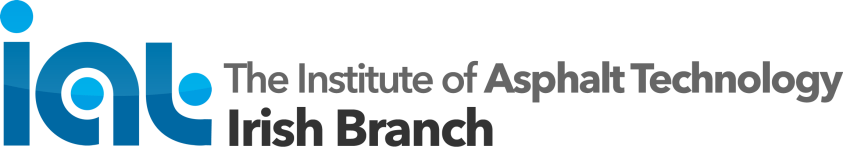 